Занятие по ПДД в ясельной  группе .Лепка -  «Зебра –пешеходный переход».Цель:  учить детей использовать свои знания правил дорожного движения на улице.Методы: игровые, познавательные.Материал: кусочек черной картонки,белый пластелин, доска для лепки.Предварительная беседа: Беседа о значении правил дорожного движения.Ход занятия:Педагог предлагает детям для рассмотрения картинки с различными ситуациями на дороге, где идут пешеходы.  Какие правила поведения нужно соблюдать   пешеходу на дороге. (Ответы детей:, на зеленый свет светофора.)А еще существует пешеходный переход, который называется “Зебра”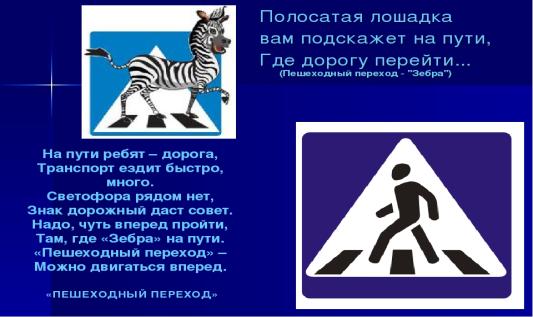 - Дети, давайте вспомним, когда вы идете с мамой или папой в детский сад, как вы переходите дорогу?- Встречалась ли на вашем пути такой пешеходный переход?Дети садятся на свои места и начинают лепить “ Зебру”.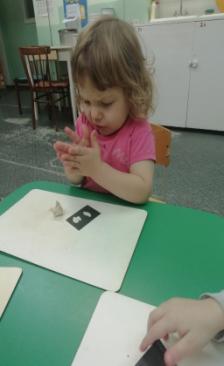 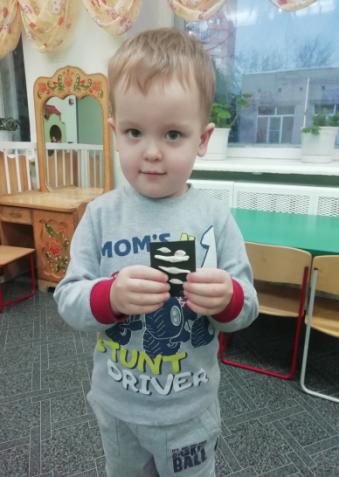 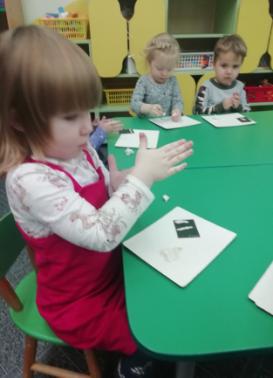 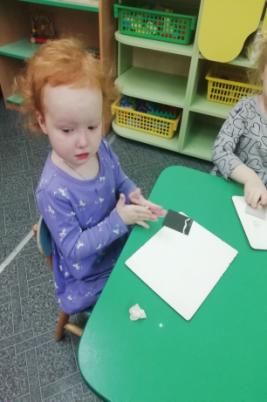 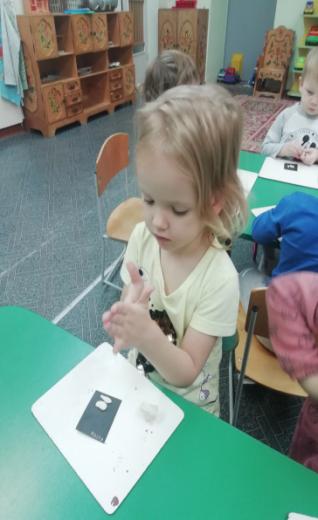 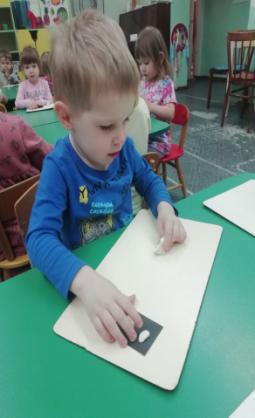 